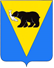 ПОСТАНОВЛЕНИЕАДМИНИСТРАЦИИ УСТЬ-БОЛЬШЕРЕЦКОГО МУНИЦИПАЛЬНОГО РАЙОНАКАМЧАТСКОГО КРАЯот 07 мая 2009 года № 176О порядке создания координационного
или совещательного органа в сфере
развития малого и среднего
предпринимательства при администрации
Усть-Большерецкого муниципального
района Камчатского краяВ соответствии со статьей 11 , частью 4 статьи 13 Федерального закона от 24 июля 2007 года № 209-ФЗ «О развитии малого и среднего предпринимательства в Российской Федерации», частью 3 статьи 5 Закона Камчатского края от 18 июня 2008 года № 71 «О развитии малого и среднего предпринимательства в Камчатском крае»,
постановляю:Утвердить «Порядок создания координационного или совещательного органа в сфере развития малого и среднего предпринимательства при администрации Усть-Большерецкого муниципального района Камчатского края».Управлению делами опубликовать настоящее постановление в районной газете «Ударник».Контроль за исполнением настоящего постановления возложить на А.В.Бондаренко- руководителя управления экономической политики администрации Усть-Большерецкого муниципального района.Глава администрации Усть-Большерецкогомуниципального района                                                           А.В.АнтипинПриложение к постановлениюадминистрации Усть-Большерецкогомуниципального районаКамчатского краяот 07.05.2009 № 176   Порядоксоздания координационного или совещательного органав сфере развития малого и среднего предпринимательствапри администрации Усть-Большерецкого муниципального районаКамчатского края1.	Настоящий Порядок разработан в соответствии со статьей 11, частью 4 статьи 13 Федерального закона от 24 июля 2007 года № 209-ФЗ «О развитии малого и среднего предпринимательства в Российской Федерации», частью 3 статьи 5 Закона Камчатского края от 18 июня 2008 года № 71 « О развитии малого и среднего предпринимательства в Камчатском крае» и определяет порядок создания координационного или совещательного органа в сфере развития малого и среднего предпринимательства при администрации Усть-Большерецкого муниципального района Камчатского края (далее координационный или совещательный орган)	2.	Координационный или совещательный орган создается в целях:    1)привлечения субъектов малого и среднего предпринимательства к выработке и реализации государственной политики в сфере развития малого и среднего  предпринимательства;2)выдвижения и поддержки инициатив, имеющих районное (краевое) значение и направленных на реализацию государственной политики в сфере развития малого и среднего предпринимательства;3)	проведения общественной экспертизы проектов нормативных правовых актов муниципального района , регулирующих развитие малого и среднего предпринимательства;выработки рекомендаций органам местного самоуправления Усть-Большерецкого муниципального района Камчатского края при определении
приоритетов в сфере развития малого и среднего предпринимательства;привлечения граждан, общественных объединений и представителей средств массовой информации к обсуждению вопросов, касающихся реализации права граждан на предпринимательскую деятельность, и выработки по данным вопросам рекомендаций.3.	Координационный или совещательный орган может быть создан в случае обращения некоммерческих организаций, выражающих интересы субъектов малого и среднего предпринимательства в администрацию Усть-Большерецкого муниципального района Камчатского края, осуществляющих полномочия в сфере развития малого и среднего предпринимательства, с предложением создать координационный или совещательный орган.4. Положение о работе координационного или совещательного органа и его состав утверждаются постановлением администрации Усть-Большерецкого муниципального района Камчатского края.5. О принятом решении по вопросу создания координационного или совещательного органа, обратившиеся некоммерческие организации информируются в течение месяца в письменной форме.Координационный или совещательный орган формируется из представителей	структурных подразделений администрации Усть-Большерецкого муниципального района Камчатского края, представителей органов местного самоуправления поселений муниципального района и представителей некоммерческих организаций, выражающих интересы субъектов малого и среднего предпринимательства. Количество представителей некоммерческих организаций, выражающих интересы субъектов малого и среднего предпринимательства, должно быть не менее двух третей от общего числа членов координационного или совещательного органа.На заседания координационного или совещательного органа могут приглашаться представители Думы Усть-Большерецкого муниципального района, представители структурных подразделений администрации Усть-Большерецкого муниципального района Камчатского края, представители органов местного самоуправления поселений муниципального района, а также представители общественных объединений, не входящие в состав координационного или совещательного органа.8.	Организационно-техническое обеспечение деятельности координационного или совещательного органа осуществляется секретарём указанного координационного или совещательного органа.